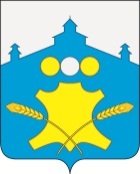 Земское собраниеБольшемурашкинского муниципального района Нижегородской области Р Е Ш Е Н И Е           20.10.2016  г.                                                                                        № 61О согласовании дополнительного норматива отчислений от налога на доходы физических лицВ соответствии со статьей  138 Бюджетного кодекса Российской Федерации, в целях определения бюджетной обеспеченности района на 2017, 2018 и 2019 годы  на основании письма Министерства финансов Нижегородской области от 05.10.2016 года № 306-11-3--6949 «О межбюджетных отношениях на 2017 год  и на плановый период 2018 и 2019 годов», Земское собрание р е ш и л о:1.Согласовать дополнительный норматив отчислений от налога на доходы физических лиц взамен дотации из областного  бюджета на 2017, 2018 и 2019 годы, в размере 82,0 %.Глава местного самоуправления,председатель Земского собрания                                             С.И.Бобровских        